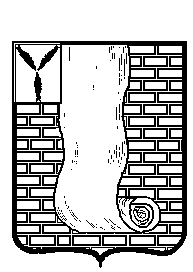 МУНИЦИПАЛЬНОЕ  БЮДЖЕТНОЕ ДОШКОЛЬНОЕ ОБРАЗОВАТЕЛЬНОЕ УЧРЕЖДЕНИЕ «ДЕТСКИЙ САД №14 ГОРОДА КРАСНОАРМЕЙСКА САРАТОВСКОЙ ОБЛАСТИ»Протокол заседания педагогического совета13 ноября  2015 года                                                                                                            № 2Председатель: С.В.ГлуховаСекретать:А.В.ВолковаПрисутствовало 16 чел:          1.С.В.Глухова2.Волкова А.В.3.Матвеева О.Р.4.Воротникова М.А.5.Аржевикина Т.И.6.Баширина А.Р.7.Дубровина А.Г.8.Кочерова Е.С.9.Макарова Г.И.10.Ишина Т.И.11.Данилина С.А.12.Романова Л.А.13.Дикарева Е.М.14.Кашулина В.В.15.Сулейманова Э.Н.16.Кречина А.С.Отсутствовал:Сафина Ф.Л.(отпуск)«Художественно-творческое воспитание  детей                                                                           и создание комфортной обстановки в ДОУ»Повестка1. Выполнение решений предыдущего педагогического совета №1.2.Состояние работы по предупреждению детского дорожно-транспортного травматизм              3. Итоги сравнительного контроля «Эстетическое развитие дошкольников. Анализ художественно-педагогической деятельности воспитателей» ( средние группы)4. «Изобразительная деятельность в детском саду в соответствии с ФГОС».                                                                     5. Деловая игра.6.Положения «Мастерская Деда Мороза», «Лучшее оформление к Новому году».7. Итоги проекта «Я-талантлив».I.СЛУШАЛИ: Заведующего  Глухову С.В. , которая подвела итоги выполнения решений предыдущего установочного педагогического совета ,в  ходе оперативного контроля за сентябрь и октябрь месяцы:1.работа ДОУ ведется на основе утвержденной программы развития  на 2014-2018гг., годового плана на 2015-2016 учебный год; воспитательно-образовательный процесс реализуется согласно учебного  плана,  учебного графика и ООП ДОУ                                                                                                                                    2.все группы ДОУ регламентируют работу согласно утвержденным  режимам дня;3.воспитаельно-образовательный процесс проводится  на основе утвержденных сеток  ООД и рабочих программ воспитателей и специалистов;4. систематизируются и реализуются работы согласно плану самообразования каждого воспитателя;5.ведется планомерная работа с родителями воспитанников согласно плану работы с родителями, которая отражается в перспективном планирование воспитателей. Группы,   имеющие  семьи, состоящие на внутреннем контроле ДОУ, ведут работу  по утвержденному плану работ с семья СОП.6.реализуются  планы по работе с одаренными детьми;7.кружковая деятельность проводится согласно утвержденным рабочим программам по дополнительному образованию детей и сетке работы кружка;8.работа программы «здоровье»,  в подготовительных  к школе группах дополнена еженедельными занятиями плавания в бассейне; 9.проводится совместная работа МБДОУ с  социальными институтами города: МБОУ ДО «ДШИ», МБОУ ДО «ДЮСШ №1», СОШ №3 «г.Красноармейска», МБЦКС РДК, детской библиотекой г.Красноармейска;10.Подведены итоги  проекта «Я-талантлив», в ходе реализации  программы «Одаренные дети»;11. работа  по предупреждению дорожно -  транспортного травматизма  проводится согласно утвержденному плану работы на 2015-2016  учебный год.12.подведены итоги конкурсов детского творчества «Мой любимый детский сад»,    «Дары осени»;РЕШИЛИ: Педагогическому коллективу вести планомерную работу согласно утвержденным программам  и планам. Работу  воспитателей считать положительной.II.СЛУШАЛИ: Заведующего  Глухову С.В.  о состоянии работы по предупреждению детского дорожно-транспортного травматизма. Профилактика детского дорожного  транспортного травматизма в ДОУ  осуществляется в четырёх   направлениях: с педагогами,  детьми  и их родителями, административно-хозяйственная работа.                                                         Работа ведется еженедельно и систематически на основе разработанной системы планирования.        Для работы с детьми и педагогами разработан перспективный план ООД, игр, развлечений, совместной деятельности, консультаций  по правилам дорожного движения.              По всем направлениям деятельности по профилактике дорожно-транспортного травматизма определены формы работы:с детьми:  ООД, целевые прогулки, свободная продуктивная деятельность, музыкально-игровые досуги, праздники, развлечения, театрализация, беседы, выставки, чтение художественной литературы, игры, изготовление атрибутов для проигрывания дорожных ситуаций, конкурсы, викторины, турниры.с родителями: родительские собрания, сотворчество родителей и воспитателей, совместные досуги, анкетирование, консультации, беседы по предупреждению ДДТТ.с педагогами: консультации, теоретические и практические занятия, сотворчество родителей и педагогов, взаимоконтроль среди возрастных групп и т.д.В целях обогащения развивающей среды в  методическом кабинете  подобрана литература для дошкольников, педагогов, родителей, изготовлены атрибуты для проведения ООД.II.ВЫСТУПИЛ: методист Волкова А.В. с отчет о проделанной работы в рамках тематической недели. Во всех группах проведены:- тематические беседы на темы «Мы пешеходы - места движения пешеходов, их название, назначение»,«Правила поведения на дороге», «Почему нельзя играть на тротуаре?»,«Как надо вести себя в общественном транспорте?».-Чтение художественной литературы по ПДД :                                                             С.Михалков «Моя улица», «Велосипедист», «Скверная история»; С. Маршак «Милиционер», «Мяч»; В. Головко «Правила движения»; С Яковлев «Советы доктора Айболита»;- Проведено родительское собрание   с сотрудником ОГИБДД ОМВД г.Красноармейска  старшим лейтенантом Каптелкиным В.В; -занимательные занятия «Маша и медведь знакомятся с ПДД» - младшая- средние группы«Путешествие в страну Дорожных знаков» (досуг)- старшие и подготовительные группы;-организован коллективный просмотр познавательных мультфильмов «Смешарики. Правила безопасности»;-сюжетно-ролевые игры: «Улица и пешеходы»,«Светофор»,  «Путешествие с Незнайкой», «Поездка на автомобиле»; «Инспектор ГИБДД»;- на занятиях включены  элементы , связанных с соблюдением правил дорожного движения : «светофор города»(аппликация ст.гр), «Дорожные знаки»9рисование ст.гр.); «Улица нашего города» (рисование подг.гр.), «Пластилиновая машина»(ср.гр.), в младших группах- раскраски по ПДД;-изготовлены ростовые дорожные знаки, а также атрибуты к играм;-для родителей подготовлены памятки по правилам дорожного движения;-проведена блиц-анкета.-с воспитателями проведена деловая игра  «Правила дорожного движения».В прошлом году в детском саду прошел конкур по изготовлению макетов по изучению ПДД. Во всех группах, кроме 1 младшей, дети с удовольствием играют в уголке по ПДД. Подчеркнула, что  обогащается развивающая предметно-пространственная среда  доу. ВЫСТУПИЛ: воспитатель Матвеева О.Р. с предложением, провести среди детей старшей и подготовительной группы  выставку рисунков на тему: «Опасные ситуации на дороге!» с привлечением родителей. РЕШИЛИ: Работу ДОУ по  предупреждению ДДТТ считать положительной. Продолжать работу согласно плану, разнообразить формы работы с детьми по данному вопросуIII.ВЫСТУПИЛ: методист Волкова А.В. с итогами сравнительного контроля  в средних группах  №1 и №9 по теме «Эстетическое развитие дошкольников. Анализ художественно-педагогической деятельности воспитателей». В ходе контроля выявлено, что дети группы №9 более активнее, но дисциплинированные. Аржевикину Т.И.  воспитанники слушают  внимательно, выполняют ее требования, при этом воспитатель не подавляет  их проявлений  своих задумок, воображений, инициатив. Воспитатель группы №1 Кречина  А.С. не всегда правильно подбирает методы работы с воспитанниками, применяемые  игровые приемы не мотивируют детей к  работе, не вызывают у них постоянного ( на протяжение всего ООД) интереса. Вопрос контроля « Организация развивающей предметно- пространственной среды» показал, что в двух группах воспитатели  создали условия для развития художественно-эстетических навыков детей.Проведенная анкета в  средних группах, отразила  показатель работы воспитателя с родителями воспитанников. Многие родители осознают значимость художественной работы в ДОУ, но сами не всегда  развивают художественные способности детей, в группах немного информации по художественному развитию детей, но выставка работ  воспитанников  и индивидуальный  анализ, консультация по запросам родителей  проводится  постоянно. Родители средних  групп постоянно участвуют в конкурсах ДОУ художественной направленности. РЕШИЛИ: Воспитателю Кречиной А.С. провести ряд комплексных  консультаций по  применению методов, способов, разнообразных технологий в работе с детьми.  Воспитателям   групп №1 и №9 продолжать обогащение развивающей среды разнообразными  д/и, наглядными пособиями  художественной   направленности. Привлекать всех  родителей к участию в конкурсах   художественной направленности.IV.СЛУШАЛИ воспитателя  Баширину А.Р. с докладом на тему: «Изобразительная деятельность в детском саду в соответствии с ФГОС», которая рассказала о задачах, принципах реализации  изобразительной деятельности в доу, интересных  формах работы  с детьми, привлечение родителей к образовательной деятельности, в части изобразительного искусства.(доклад прилагается)ВЫСТУПИЛ: воспитатель Макарова Г.В., которая поделилась  опытом своей работы  с детьми по изобразительной деятельности. Она отметила , важность  дополнительного образования детей  младшего возраста  художественной деятельности, где раскрываются большие возможности  работы с детьми  в нетрадиционной технике по  изобразительной деятельности. Подчеркнула единогласное принятие всеми родителя  дополнительного образования именно по художественному творчеству, т.к.  многие родители осознают важность развития эстетических и художественных навыков своих детей, где раскрываются таланты, внутренний мир ребенка, эмоциональное состояние, воображение и творческое мышление.Воспитатель Ишина Т.И. рассказала о своем опыте работы с родителями. Для привлечения в образовательный процесс родителей она использует форму « воспитатель- ребенок- родитель», где работа кружка подразумевает  раскрашивание изделий из соленого  теста дома, которые  были вылеплены в группе. Многообразие конкурсов художественной тематике, также привлекают родителей к совместному творчеству родителей и детей.     РЕШИЛИ: 1.Опыт работы по изобразительной деятельности в ДОУ считать положительным, соответствующим требованиям ФГОС ДО.                                                                       2.Применять  разнообразные методы и способы  работы  по изобразительной деятельности с родителями воспитанников.3.Использовать нетрадиционные техники  изобразительной деятельности в работе с детьми. V.ВЫСТУПИЛ: методист Волкова А.В.с предложением проведения  деловой игрой   «Художественно-творческое воспитание  детей и создание комфортной обстановки в ДОУ».Целью деловой игры  являются: совершенствование работы в ДОУ по художественно-эстетическому воспитанию; стимулирование потребностей в познании методологических основ художественно-эстетического воспитания дошкольников; способствование сплочению педагогического коллектива (деловая играя прилагается).РЕШИЛИ: Совершенствовать работу в ДОУ по художественно-эстетическому воспитанию. Использовать разнообразные  методы работы  с детьми   способствующие  сплочению детей в группе.VI.ВЫСТУПИЛИ:  члены творческой группой с проектами положений  конкурсов для детей и родителей «Мастерская Деда Мороза», конкурса на лучшее оформление группы к Новому году «Лучшее  новогоднее оформление».РЕШИЛИ:  Утвердить положения конкурсов «Мастерская Деда Мороза», «Лучшее  новогоднее оформление».VII.Решение педсовета:Педагогическому коллективу вести планомерную работу согласно утвержденным программам  и планам. Работу ДОУ по  предупреждению ДДТТ считать положительной. Продолжать работу согласно плану , разнообразить формы работы с детьми по данному вопросуМетодисту Волковой А.В. провести  комплексные  консультации для воспитателя Кречиной А.С. по  применению методов, способов, разнообразных технологий в работе с детьми.  Продолжать работу по художественно-эстетическому воспитанию детей (постоянно), более тщательно продумывать оформление и обстановку  в группах, в соответствии с возрастом детей. Продолжать обогащение   ИЗО уголка  разнообразными  д/и, наглядными пособиями  художественной   направленности. Использовать разнообразные формы работы с родителями (постоянно).  Подготовить   наглядный материал для родителей по развитию        художественно-творческих   способностей детей.Утвердить положения конкурсов «Мастерская Деда Мороза», «Лучшее  новогоднее оформление».              Председатель:                                                       С.В.Глухова              Секретарь:                                                             А.В.Волкова                                (ОБОСОБЛЕННОЕ СТРУКТУРНОЕ ПОДРАЗДЕЛЕНИЕ)